Publicado en Madrid el 10/11/2020 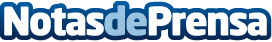 Carlos Carretero, Coordinador de Actividades del Colegio Logos"La Educación Física es un pilar fundamental en el Colegio Logos y para el desarrollo integral de los alumnos"Datos de contacto:Logos International School91 630 34 94Nota de prensa publicada en: https://www.notasdeprensa.es/carlos-carretero-coordinador-de-actividades Categorias: Nutrición Educación Madrid Ocio para niños http://www.notasdeprensa.es